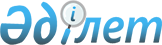 2014-2016 жылдарға арналған Сандықтау ауданының бюджеті туралы
					
			Күшін жойған
			
			
		
					Ақмола облысы Сандықтау аудандық мәслихатының 2013 жылғы 24 желтоқсандағы № 21/1 шешімі. Ақмола облысының Әділет департаментінде 2014 жылғы 9 қаңтарда № 3945 болып тіркелді. Күші жойылды - Ақмола облысы Сандықтау аудандық мәслихатының 2015 жылғы 10 сәуірдегі № 31/6 шешімімен      Ескерту. Күші жойылды - Ақмола облысы Сандықтау аудандық мәслихатының 10.04.2015 № 31/6 (қол қойылғаннан кейін қолданысқа енеді) шешімімен.      РҚАО-ның ескертпесі.

      Құжаттың мәтінінде түпнұсқаның пунктуациясы мен орфографиясы сақталған.

      Қазақстан Республикасының 2008 жылғы 4 желтоқсандағы Бюджет кодексінің 9-бабының 2-тармағына, 75-бабының 2-тармағына, «Қазақстан Республикасындағы жергілікті мемлекеттік басқару және өзін-өзі басқару туралы» Қазақстан Республикасының 2001 жылғы 23 қаңтардағы Заңының 6-бабы 1-тармағының 1)-тармақшасына сәйкес, Сандықтау аудандық мәслихаты ШЕШІМ ЕТТІ:



      1. 2014-2016 жылдарға арналған Сандықтау ауданының бюджеті 1, 2 және 3-қосымшаларға сәйкес, оның ішінде 2014 жылға арналған келесі көлемдерде бекітілсін:



      1) кірістер – 1 769 056,1 мың теңге, оның ішінде:

      салықтық түсімдер – 304 206,0 мың теңге;

      салықтық емес түсімдер – 5 834,2 мың теңге;

      негізгі капиталды сатудан түсетін түсімдер – 34 192,0 мың теңге;

      трансферттердің түсімдері – 1 424 823,9 мың теңге;



      2) шығындар – 1 792 732,1 мың теңге;



      3) таза бюджеттік кредит беру – 17 025,0 мың теңге, оның ішінде:

      бюджеттiк кредиттер – 19 446,0 мың теңге;

      бюджеттік кредиттерді өтеу – 2 421,0 мың теңге;



      4) қаржы активтерімен жасалатын операциялар бойынша сальдо – -939,8 мың теңге, оның ішінде:

      мемлекеттің қаржы активтерін сатудан түсетін түсімдер – 939,8 мың теңге;



      5) бюджет тапшылығы (профицит) – -39 761,2 мың теңге;



      6) бюджет тапшылығын қаржыландыру (профицитті пайдалану) – 39 761,2 мың теңге.

      Ескерту. 1-тармақ жаңа редакцияда - Ақмола облысы Сандықтау аудандық мәслихатының 25.11.2014 № 28/1 (01.01.2014 бастап қолданысқа енгізіледі) шешімімен.



      2. Әлеуметтік салық бойынша аудан бюджетіне кірістер бөлу нормативі - 100 % екені қарастырылсын.



      3. 2014 жылға арналған аудандық бюджетте 4-қосымшаға сәйкес республикалық бюджеттен нысаналы трансферттер және бюджеттік кредиттер қарастырылғаны ескерілсін.



      4. 2014 жылға арналған аудандық бюджеттегі облыстық бюджеттен берілген субвенция көлемі, 1 165 946,0 мың теңге сомасында қарастырылғаны ескерілсін.



      5. 2014 жылға арналған аудандық бюджетте 5-қосымшаға сәйкес облыстық бюджеттен нысаналы трансферттер қарастырылғаны ескерілсін.



      6. 2014 жылға арналған аудандық бюджетте облыстық бюджетке 2 421,0 мың теңге сомасында бюджеттік кредиттерді өтеу қарастырылғаны ескерілсін.



      7. 2014 жылға арналған ауданның жергілікті атқарушы органының резерві 6 321,0 мың теңге сомасында бекітілсін.



      8. Аудандық мәслихатпен келісілген тізбе бойынша ауылдық жерлерде қызмет істейтін әлеуметтік қамсыздандыру, білім беру және мәдениет саласының мамандарына, осы қызмет түрлерімен қалалық жағдайда айналысатын мамандардың қызметтік жалақылары мен тарифтік ставкаларымен салыстырғанда жиырма бес пайызға жоғары лауазымдық жалақылар мен тарифтік ставкалар белгіленсін.



      9. 2014 жылға арналған аудандық бюджетті атқару процесінде секвестрге жатпайтын аудандық бюджеттік бағдарламалардың тізбесі 6-қосымшаға сәйкес бекітілсін.



      10. 2014 жылға арналған ауылдық округтердің бюджеттік бағдарламаларының тізбесі 7-қосымшаға сәйкес бекітілсін.



      11. Осы шешім Ақмола облысының Әділет департаментінде мемлекеттік тіркелген күнінен бастап күшіне енеді және 2014 жылдың 1 қаңтарынан бастап қолданысқа енгізіледі.      Аудандық мәслихат

      сессиясының төрағасы

      аудандық мәслихат

      хатшысы                                    С. Клюшников      КЕЛІСІЛДІ      Сандықтау ауданының әкімі                  Е. Сағдиев

Сандықтау аудандық мәслихатының 

2013 жылғы 24 желтоқсандағы № 21/1

шешіміне 1 қосымша        

2014 жылға арналған аудан бюджеті      Ескерту. 1-қосымша жаңа редакцияда - Ақмола облысы Сандықтау аудандық мәслихатының 25.11.2014 № 28/1 (01.01.2014 бастап қолданысқа енгізіледі) шешімімен.

Сандықтау аудандық мәслихатының 

2013 жылғы 24 желтоқсандағы № 21/1

шешіміне 2-қосымша       

2015 жылға арналған аудан бюджеті

Сандықтау аудандық мәслихатының 

2013 жылғы 24 желтоқсандағы № 21/1

шешіміне 3-қосымша        

2016 жылға арналған аудан бюджеті

Сандықтау аудандық мәслихатының 

2013 жылғы 24 желтоқсандағы № 21/1

шешіміне 4-қосымша         

2014 жылға арналған республикалық бюджеттен берілетін нысаналы трансферттер мен бюджеттік кредиттер      Ескерту. 4-қосымша жаңа редакцияда - Ақмола облысы Сандықтау аудандық мәслихатының 25.11.2014 № 28/1 (01.01.2014 бастап қолданысқа енгізіледі) шешімімен.

Сандықтау аудандық мәслихатының 

2013 жылғы 24 желтоқсандағы № 21/1

шешіміне 5-қосымша         

2014 жылға арналған облыстық бюджеттен нысаналы трансферттер      Ескерту. 5-қосымша жаңа редакцияда - Ақмола облысы Сандықтау аудандық мәслихатының 25.11.2014 № 28/1 (01.01.2014 бастап қолданысқа енгізіледі) шешімімен.

Сандықтау аудандық мәслихатының 

2013 жылғы 24 желтоқсандағы № 21/1

шешіміне 6-қосымша        

2014 жылға арналған аудандық бюджеттердің атқарылу процесінде секвестрленуге жатпайтын аудандық бюджеттік бағдарламалардың тізбесі

Сандықтау аудандық мәслихатының 

2013 жылғы 24 желтоқсандағы № 21/1

шешіміне 7-қосымша        

2014 жылға арналған ауылдық округтердің бюджеттік бағдарламаларының тізбесі      Ескерту. 7-қосымша жаңа редакцияда - Ақмола облысы Сандықтау аудандық мәслихатының 25.11.2014 № 28/1 (01.01.2014 бастап қолданысқа енгізіледі) шешімімен.кестенің жалғасыкестенің жалғасы
					© 2012. Қазақстан Республикасы Әділет министрлігінің «Қазақстан Республикасының Заңнама және құқықтық ақпарат институты» ШЖҚ РМК
				СанатСанатСанатСанатСома, мың теңгеСыныбыСыныбыСыныбыСома, мың теңгеІшкі сыныбыІшкі сыныбыСома, мың теңгеАтауыСома, мың теңге12345I. Кірістер1 769 056,11Салықтық түсімдер304 206,001Табыс салығы23 340,02Жеке табыс салығы23 340,003Әлеуметтік салық139 679,71Әлеуметтік салық139 679,704Меншікке салынатын салықтар112 010,51Мүлікке салынатын салықтар60 563,03Жер салығы3 116,24Көлік құралдарына салынатын салық44 377,35Бірыңғай жер салығы3 954,005Тауарларға, жұмыстарға және қызметтерге салынатын ішкі салықтар25 815,02Акциздер1 353,53Табиғи және басқа ресурстарды пайдаланғаны үшін түсетін түсімдер18 979,84Кәсіпкерлік және кәсіби қызметті жүргізгені үшін алынатын алымдар5 481,708Заңдық мәнді іс-әрекеттерді жасағаны және (немесе) оған уәкілеттігі бар мемлекеттік органдар немесе лауазымды адамдар құжаттар бергені үшін алынатын міндетті төлемдер3 360,81Мемлекеттік баж3 360,82Салықтық емес түсімдер5 834,201Мемлекеттік меншіктен түсетін кірістер3 533,21Мемлекеттік кәсіпорындардың таза кірісі бөлігінің түсімдері72,54Мемлекет меншігіндегі, заңды тұлғалардағы қатысу үлесіне кірістер132,55Мемлекет меншігіндегі мүлікті жалға беруден түсетін кірістер3 324,07Мемлекеттік бюджеттен берілген кредиттер бойынша сыйақылар4,202Мемлекеттік бюджеттен қаржыландырылатын мемлекеттік мекемелердің тауарларды (жұмыстарды, қызметтерді) өткізуінен түсетін түсімдер25,01Мемлекеттік бюджеттен қаржыландырылатын мемлекеттік мекемелердің тауарларды (жұмыстарды, қызметтерді) өткізуінен түсетін түсімдер25,004Мемлекеттік бюджеттен қаржыландырылатын, сондай-ақ Қазақстан Республикасы Ұлттық Банкінің бюджетінен (шығыстар сметасынан) ұсталатын және қаржыландырылатын мемлекеттік мекемелер салатын айыппұлдар, өсімпұлдар, санкциялар, өндіріп алулар182,31Мұнай секторы ұйымдарынан түсетін түсімдерді қоспағанда, мемлекеттік бюджеттен қаржыландырылатын, сондай-ақ Қазақстан Республикасы Ұлттық Банкінің бюджетінен (шығыстар сметасынан) ұсталатын және қаржыландырылатын мемлекеттік мекемелер салатын айыппұлдар, өсімпұлдар, санкциялар, өндіріп алулар182,306Басқа да салықтық емес түсімдер2 093,71Басқа да салықтық емес түсімдер2 093,73Негізгі капиталды сатудан түсетін түсімдер34 192,001Мемлекеттік мекемелерге бекітілген мемлекеттік мүлікті сату25 192,01Мемлекеттік мекемелерге бекітілген мемлекеттік мүлікті сату25 192,003Жерді және материалдық емес активтерді сату9 000,01Жерді сату9 000,04Трансферттердің түсімдері1 424 823,902Мемлекеттік басқарудың жоғары тұрған органдарынан түсетін трансферттер1 424 823,92Облыстық бюджеттен түсетін трансферттер1 424 823,9Функционалдық топФункционалдық топФункционалдық топФункционалдық топСомаБюджеттік бағдарламалардың әкімшісіБюджеттік бағдарламалардың әкімшісіБюджеттік бағдарламалардың әкімшісіСомаБағдарламаБағдарламаСомаАтауыСома12345II. Шығындар1 792 732,101Жалпы сипаттағы мемлекеттік қызметтер227 503,8112Аудан (облыстық маңызы бар қала) мәслихатының аппараты12 467,0001Аудан (облыстық маңызы бар қала) мәслихатының қызметін қамтамасыз ету жөніндегі қызметтер12 467,0122Аудан (облыстық маңызы бар қала) әкімінің аппараты60 241,6001Аудан (облыстық маңызы бар қала) әкімінің қызметін қамтамасыз ету жөніндегі қызметтер60 241,6123Қаладағы аудан, аудандық маңызы бар қала, кент, ауыл, ауылдық округ әкімінің аппараты133 559,8001Қаладағы аудан, аудандық маңызы бар қала, кент, ауыл, ауылдық округ әкімінің қызметін қамтамасыз ету жөніндегі қызметтер125 594,8022Мемлекеттік органның күрделі шығыстары7 965,0459Ауданның (облыстық маңызы бар қаланың) экономика және қаржы бөлімі21 235,4001Ауданның (облыстық маңызы бар қаланың) экономикалық саясатын қалыптастыру мен дамыту, мемлекеттік жоспарлау, бюджеттік атқару және коммуналдық меншігін басқару саласындағы мемлекеттік саясатты іске асыру жөніндегі қызметтер20 091,6003Салық салу мақсатында мүлікті бағалауды жүргізу253,3010Жекешелендіру, коммуналдық меншікті басқару, жекешелендіруден кейінгі қызмет және осыған байланысты дауларды реттеу890,502Қорғаныс2 329,5122Аудан (облыстық маңызы бар қала) әкімінің аппараты2 329,5005Жалпыға бірдей әскери міндетті атқару шеңберіндегі іс-шаралар2 329,504Білім беру1 117 029,3464Ауданның (облыстық маңызы бар қаланың) білім бөлімі1 117 029,3001Жергілікті деңгейде білім беру саласындағы мемлекеттік саясатты іске асыру жөніндегі қызметтер10 588,8003Жалпы білім беру891 674,0004Ауданның (облыстық маңызы бар қаланың) мемлекеттік білім беру мекемелерінде білім беру жүйесін ақпараттандыру1 509,7005Ауданның (облыстық маңызы бар қаланың) мемлекеттік білім беру мекемелер үшін оқулықтар мен оқу-әдiстемелiк кешендерді сатып алу және жеткізу11 157,5006Балаларға қосымша білім беру23 932,0015Жетім баланы (жетім балаларды) және ата-аналарының қамқорынсыз қалған баланы (балаларды) күтіп-ұстауға қамқоршыларға (қорғаншыларға) ай сайынғы ақшалай қаражат төлемі12 493,2040Мектепке дейінгі білім беру ұйымдарында мемлекеттік білім беру тапсырысын іске асыруға100 908,0067Ведомстволық бағыныстағы мемлекеттік мекемелерінің және ұйымдарының күрделі шығыстары64 766,106Әлеуметтiк көмек және әлеуметтiк қамсыздандыру51 034,6451Ауданның (облыстық маңызы бар қаланың) жұмыспен қамту және әлеуметтік бағдарламалар бөлімі50 951,7001Жергілікті деңгейде халық үшін әлеуметтік бағдарламаларды жұмыспен қамтуды қамтамасыз етуді іске асыру саласындағы мемлекеттік саясатты іске асыру жөніндегі қызметтер16 395,5002Жұмыспен қамту бағдарламасы8 340,1005Мемлекеттiк атаулы әлеуметтік көмек421,9006Тұрғын үйге көмек көрсету245,7007Жергілікті өкілетті органдардың шешімі бойынша мұқтаж азаматтардың жекелеген топтарына әлеуметтік көмек8 414,3010Үйден тәрбиеленіп оқытылатын мүгедек балаларды материалдық қамтамасыз ету252,8011Жәрдемақыларды және басқа да әлеуметтік төлемдерді есептеу, төлеу мен жеткізу бойынша қызметтерге ақы төлеу114,0014Мұқтаж азаматтарға үйде әлеуметтік көмек көрсету6 878,201618 жасқа дейінгі балаларға мемлекеттік жәрдемақылар1 586,0017Мүгедектерді оңалту жеке бағдарламасына сәйкес, мұқтаж мүгедектерді міндетті гигиеналық құралдармен, және ымдау тілі мамандарының қызмет көрсетуін, жеке көмекшілермен қамтамасыз ету2 271,8025Өрлеу жобасы бойынша келісілген қаржылай көмекті енгізу6 031,4458Ауданның (облыстық маңызы бар қаланың) тұрғын үй-коммуналдық шаруашылығы, жолаушылар көлігі және автомобиль жолдары бөлімі82,9050Мүгедектердің құқықтарын қамтамасыз ету және өмір сүру сапасын жақсарту жөніндегі іс-шаралар жоспарын іске асыру82,907Тұрғын үй-коммуналдық шаруашылық52 961,2123Қаладағы аудан, аудандық маңызы бар қала, кент, ауыл, ауылдық округ әкімінің аппараты12 968,0008Елді мекендердегі көшелерді жарықтандыру7 404,0010Жерлеу орындарын ұстау және туыстары жоқ адамдарды жерлеу37,0011Елді мекендерді абаттандыру мен көгалдандыру5 527,0458Ауданның (облыстық маңызы бар қаланың) тұрғын үй-коммуналдық шаруашылығы, жолаушылар көлігі және автомобиль жолдары бөлімі17 736,5012Сумен жабдықтау және су бұру жүйесінің жұмыс істеуі5 312,0016Елді мекендердің санитариясын қамтамасыз ету1 000,0026Ауданның (облыстық маңызы бар қаланың) коммуналдық меншігіндегі жылу жүйелерін қолдануды ұйымдастыру11 424,5464Ауданның (облыстық маңызы бар қаланың) білім бөлімі4 081,7026Жұмыспен қамту 2020 жол картасы бойынша қалаларды және ауылдық елді мекендерді дамыту шеңберінде объектілерді жөндеу4 081,7472Ауданның (облыстық маңызы бар қаланың) құрылыс, сәулет және қала құрылысы бөлімі18 175,0004Инженерлік коммуникациялық инфрақұрылымды жобалау, дамыту, жайластыру және (немесе) сатып алу18 175,008Мәдениет, спорт, туризм және ақпараттық кеңістік187 204,9455Ауданның (облыстық маңызы бар қаланың) мәдениет және тілдерді дамыту бөлімі137 186,0001Жергілікті деңгейде тілдерді және мәдениетті дамыту саласындағы мемлекеттік саясатты іске асыру жөніндегі қызметтер6 322,1003Мәдени-демалыс жұмысын қолдау95 892,7006Аудандық (қалалық) кітапханалардың жұмыс істеуі23 324,7007Мемлекеттік тілді және Қазақстан халықтарының басқа да тілдерін дамыту5 927,2032Ведомстволық бағыныстағы мемлекеттік мекемелерінің және ұйымдарының күрделі шығыстары5 719,3456Ауданның (облыстық маңызы бар қаланың) ішкі саясат бөлімі14 508,2001Жергілікті деңгейде ақпарат, мемлекеттілікті нығайту және азаматтардың әлеуметтік сенімділігін қалыптастыру саласында мемлекеттік саясатты іске асыру жөніндегі қызметтер6 374,7002Газеттер мен журналдар арқылы мемлекеттік ақпараттық саясат жүргізу жөніндегі қызметтер5 748,0003Жастар саясаты саласында іс-шараларды іске асыру2 385,5465Ауданның (облыстық маңызы бар қаланың) дене шынықтыру және спорт бөлімі10 328,7001Жергілікті деңгейде дене шынықтыру және спорт саласындағы мемлекеттік саясатты іске асыру жөніндегі қызметтер4 414,7006Аудандық (облыстық маңызы бар қалалық) деңгейде спорттық жарыстар өткізу455,0007Әртүрлі спорт түрлері бойынша аудан (облыстық маңызы бар қала) құрама командаларының мүшелерін дайындау және олардың облыстық спорт жарыстарына қатысуы5 459,0472Ауданның (облыстық маңызы бар қаланың) құрылыс, сәулет және қала құрылысы бөлімі24 182,0008Спорт объектілерін дамыту24 182,0493Ауданның (облыстық маңызы бар қаланың) кәсіпкерлік, өнеркәсіп және туризм бөлімі1 000,0004Туристік қызметті реттеу1 000,010Ауыл, су, орман, балық шаруашылығы, ерекше қорғалатын табиғи аумақтар, қоршаған ортаны және жануарлар дүниесін қорғау, жер қатынастары66 146,8459Ауданның (облыстық маңызы бар қаланың) экономика және қаржы бөлімі4 915,0099Мамандардың әлеуметтік көмек көрсетуі жөніндегі шараларды іске асыру4 915,0462Ауданның (облыстық маңызы бар қаланың) ауыл шаруашылығы бөлімі14 616,0001Жергілікті деңгейде ауыл шаруашылығы саласындағы мемлекеттік саясатты іске асыру жөніндегі қызметтер14 616,0463Ауданның (облыстық маңызы бар қаланың) жер қатынастары бөлімі7 271,0001Аудан (облыстық маңызы бар қала) аумағында жер қатынастарын реттеу саласындағы мемлекеттік саясатты іске асыру жөніндегі қызметтер5 328,0004Жерді аймақтарға бөлу жөніндегі жұмыстарды ұйымдастыру1 843,0007Мемлекеттік органның күрделі шығыстары100,0473Ауданның (облыстық маңызы бар қаланың) ветеринария бөлімі39 344,8001Жергілікті деңгейде ветеринария саласындағы мемлекеттік саясатты іске асыру жөніндегі қызметтер6 218,8007Қаңғыбас иттер мен мысықтарды аулауды және жоюды ұйымдастыру347,0008Алып қойылатын және жойылатын ауру жануарлардың, жануарлардан алынатын өнімдер мен шикізаттың құнын иелеріне өтеу1 188,0011Эпизоотияға қарсы іс-шаралар жүргізу31 591,011Өнеркәсіп, сәулет, қала құрылысы және құрылыс қызметі7 843,3472Ауданның (облыстық маңызы бар қаланың) құрылыс, сәулет және қала құрылысы бөлімі7 843,3001Жергілікті деңгейде құрылыс, сәулет және қала құрылысы саласындағы мемлекеттік саясатты іске асыру жөніндегі қызметтер7 843,312Көлік және коммуникация9 066,6123Қаладағы аудан, аудандық маңызы бар қала, кент, ауыл, ауылдық округ әкімінің аппараты2 979,0013Аудандық маңызы бар қалаларда, кенттерде, ауылдарда, ауылдық округтерде автомобиль жолдарының жұмыс істеуін қамтамасыз ету2 979,0458Ауданның (облыстық маңызы бар қаланың) тұрғын үй-коммуналдық шаруашылығы, жолаушылар көлігі және автомобиль жолдары бөлімі6 087,6023Автомобиль жолдарының жұмыс істеуін қамтамасыз ету6 087,613Басқалар49 452,6123Қаладағы аудан, аудандық маңызы бар қала, кент, ауыл, ауылдық округ әкімінің аппараты23 712,0040"Өңірлерді дамыту" бағдарламасы шеңберінде өңірлерді экономикалық дамытуға жәрдемдесу бойынша шараларды іске асыру23 712,0458Ауданның (облыстық маңызы бар қаланың) тұрғын үй-коммуналдық шаруашылығы, жолаушылар көлігі және автомобиль жолдары бөлімі14 716,0001Жергілікті деңгейде тұрғын үй-коммуналдық шаруашылығы, жолаушылар көлігі және автомобиль жолдары саласындағы мемлекеттік саясатты іске асыру жөніндегі қызметтер10 662,8040"Өңірлерді дамыту" бағдарламасы шеңберінде өңірлерді экономикалық дамытуға жәрдемдесу бойынша шараларды іске асыру4 053,2459Ауданның (облыстық маңызы бар қаланың) экономика және қаржы бөлімі5 117,0012Ауданның (облыстық маңызы бар қаланың) жергілікті атқарушы органының резерві5 117,0493Ауданның (облыстық маңызы бар қаланың) кәсіпкерлік, өнеркәсіп және туризм бөлімі5 907,6001Жергілікті деңгейде кәсіпкерлікті, өнеркәсіпті және туризмді дамыту саласындағы мемлекеттік саясатты іске асыру жөніндегі қызметтер5 907,614Борышқа қызмет көрсету4,2459Ауданның (облыстық маңызы бар қаланың) экономика және қаржы бөлімі4,2021Жергілікті атқарушы органдардың облыстық бюджеттен қарыздар бойынша сыйақылар мен өзге де төлемдерді төлеу бойынша борышына қызмет көрсету4,215Трансферттер22 155,3459Ауданның (облыстық маңызы бар қаланың) экономика және қаржы бөлімі22 155,3006Нысаналы пайдаланылмаған (толық пайдаланылмаған) трансферттерді қайтару22 155,3III. Таза бюджеттік кредит беру17 025,0Бюджеттік кредиттер19 446,010Ауыл, су, орман, балық шаруашылығы, ерекше қорғалатын табиғи аумақтар, қоршаған ортаны және жануарлар дүниесін қорғау, жер қатынастары19 446,0459Ауданның (облыстық маңызы бар қаланың) экономика және қаржы бөлімі19 446,0018Мамандарды әлеуметтік қолдау шараларын іске асыруға берілетін бюджеттік кредиттер19 446,05Бюджеттік кредиттерді өтеу2 421,001Бюджеттік кредиттерді өтеу2 421,01Мемлекеттік бюджеттен берілген бюджеттік кредиттерді өтеу2 421,0IV. Қаржы активтерімен жасалатын операциялар бойынша сальдо-939,86Мемлекеттің қаржы активтерін сатудан түсетін түсімдер939,801Мемлекеттің қаржы активтерін сатудан түсетін түсімдер939,81Қаржы активтерін ел ішінде сатудан түсетін түсімдер939,8V. Бюджет тапшылығы (профицит)-39 761,2VI. Бюджет тапшылығын қаржыландыру (профицитті пайдалану)39 761,27Қарыздар түсімі19 446,001Мемлекеттік ішкі қарыздар19 446,02Қарыз алу келісім-шарттары19 446,016Қарыздарды өтеу2 421,0459Ауданның (облыстық маңызы бар қаланың) экономика және қаржы бөлімі2 421,0005Жергілікті атқарушы органның жоғары тұрған бюджет алдындағы борышын өтеу2 421,08Бюджет қаражаттарының пайдаланылатын қалдықтары22 736,201Бюджет қаражаты қалдықтары22 736,21Бюджет қаражатының бос қалдықтары22 736,2СанатСанатСанатСанатСома, мың теңгеСыныбыСыныбыСыныбыСома, мың теңгеІшкі сыныбыІшкі сыныбыСома, мың теңгеАтауыСома, мың теңге12345I. Кірістер1 509 410,01Салықтық түсімдер349 627,001Табыс салығы27 011,02Жеке табыс салығы27 011,003Әлеуметтік салық165 533,01Әлеуметтік салық165 533,004Меншікке салынатын салықтар121 406,01Мүлікке салынатын салықтар54 015,03Жер салығы3 819,04Көлік құралдарына салынатын салық57 664,05Бірыңғай жер салығы5 908,005Тауарларға, жұмыстарға және қызметтерге салынатын ішкі салықтар29 895,02Акциздер1 590,03Табиғи және басқа ресурстарды пайдаланғаны үшін түсетін түсімдер21 148,04Кәсіпкерлік және кәсіби қызметті жүргізгені үшін алынатын алымдар7 157,007Басқа да салықтар687,01Басқа да салықтар687,008Заңдық мәнді іс-әрекеттерді жасағаны және (немесе) оған уәкілеттігі бар мемлекеттік органдар немесе лауазымды адамдар құжаттар бергені үшін алынатын міндетті төлемдер5 095,01Мемлекеттік баж5 095,02Салықтық емес түсімдер5 734,001Мемлекеттік меншіктен түсетін кірістер4 452,01Мемлекеттік кәсіпорындардың таза кірісі бөлігінің түсімдері54,05Мемлекет меншігіндегі мүлікті жалға беруден түсетін кірістер4 398,003Мемлекеттік бюджеттен қаржыландырылатын мемлекеттік мекемелер ұйымдастыратын мемлекеттік сатып алуды өткізуден түсетін ақша түсімдері27,01Мемлекеттік бюджеттен қаржыландырылатын мемлекеттік мекемелер ұйымдастыратын мемлекеттік сатып алуды өткізуден түсетін ақша түсімдері27,004Мемлекеттік бюджеттен қаржыландырылатын, сондай-ақ Қазақстан Республикасы Ұлттық Банкінің бюджетінен (шығыстар сметасынан) ұсталатын және қаржыландырылатын мемлекеттік мекемелер салатын айыппұлдар, өсімпұлдар, санкциялар, өндіріп алулар55,01Мұнай секторы ұйымдарынан түсетін түсімдерді қоспағанда, мемлекеттік бюджеттен қаржыландырылатын, сондай-ақ Қазақстан Республикасы Ұлттық Банкінің бюджетінен (шығыстар сметасынан) ұсталатын және қаржыландырылатын мемлекеттік мекемелер салатын айыппұлдар, өсімпұлдар, санкциялар, өндіріп алулар55,006Басқа да салықтық емес түсімдер1 200,01Басқа да салықтық емес түсімдер1 200,03Негізгі капиталды сатудан түсетін түсімдер7 000,003Жерді және материалдық емес активтерді сату7 000,01Жерді сату7 000,04Трансферттердің түсімдері1 147 049,002Мемлекеттік басқарудың жоғары тұрған органдарынан түсетін трансферттер1 147 049,02Облыстық бюджеттен түсетін трансферттер1 147 049,0Функционалдық топФункционалдық топФункционалдық топФункционалдық топСомаБюджеттік бағдарламалардың әкімшісіБюджеттік бағдарламалардың әкімшісіБюджеттік бағдарламалардың әкімшісіСомаБағдарламаБағдарламаСомаАтауыСома12345II. Шығындар1 509 410,001Жалпы сипаттағы мемлекеттік қызметтер216 888,0112Аудан (облыстық маңызы бар қала) мәслихатының аппараты12 705,0001Аудан (облыстық маңызы бар қала) мәслихатының қызметін қамтамасыз ету жөніндегі қызметтер12 705,0122Аудан (облыстық маңызы бар қала) әкімінің аппараты56 747,0001Аудан (облыстық маңызы бар қала) әкімінің қызметін қамтамасыз ету жөніндегі қызметтер56 747,0123Қаладағы аудан, аудандық маңызы бар қала, кент, ауыл, ауылдық округ әкімінің аппараты126 514,0001Қаладағы аудан, аудандық маңызы бар қала, кент, ауыл, ауылдық округ әкімінің қызметін қамтамасыз ету жөніндегі қызметтер125 864,0022Мемлекеттік органның күрделі шығыстары650,0459Ауданның (облыстық маңызы бар қаланың) экономика және қаржы бөлімі20 922,0001Ауданның (облыстық маңызы бар қаланың) экономикалық саясатын қалыптастыру мен дамыту, мемлекеттік жоспарлау, бюджеттік атқару және коммуналдық меншігін басқару саласындағы мемлекеттік саясатты іске асыру жөніндегі қызметтер19 848,0003Салық салу мақсатында мүлікті бағалауды жүргізу580,0010Жекешелендіру, коммуналдық меншікті басқару, жекешелендіруден кейінгі қызмет және осыған байланысты дауларды реттеу494,002Қорғаныс3 076,0122Аудан (облыстық маңызы бар қала) әкімінің аппараты3 076,0005Жалпыға бірдей әскери міндетті атқару шеңберіндегі іс-шаралар2 076,0006Аудан (облыстық маңызы бар қала) ауқымындағы төтенше жағдайлардың алдын алу және оларды жою1 000,003Қоғамдық тәртіп, қауіпсіздік, құқықтық, сот, қылмыстық-атқару қызметі624,0458Ауданның (облыстық маңызы бар қаланың) тұрғын үй-коммуналдық шаруашылығы, жолаушылар көлігі және автомобиль жолдары бөлімі624,0021Елді мекендерде жол қозғалысы қауіпсіздігін қамтамасыз ету624,004Білім беру976 186,0464Ауданның (облыстық маңызы бар қаланың) білім бөлімі976 186,0001Жергілікті деңгейде білім беру саласындағы мемлекеттік саясатты іске асыру жөніндегі қызметтер11 756,0003Жалпы білім беру842 400,0004Ауданның (облыстық маңызы бар қаланың) мемлекеттік білім беру мекемелерінде білім беру жүйесін ақпараттандыру1 616,0005Ауданның (облыстық маңызы бар қаланың) мемлекеттік білім беру мекемелер үшін оқулықтар мен оқу-әдiстемелiк кешендерді сатып алу және жеткізу11 939,0006Балаларға қосымша білім беру22 520,0015Жетім баланы (жетім балаларды) және ата-аналарының қамқорынсыз қалған баланы (балаларды) күтіп-ұстауға асыраушыларына ай сайынғы ақшалай қаражат төлемдері12 484,0022Жетім баланы (жетім балаларды) және ата-анасының қамқорлығынсыз қалған баланы (балаларды) асырап алғаны үшін Қазақстан азаматтарына біржолғы ақша қаражатын төлеуге арналған төлемдер447,0040Мектепке дейінгі білім беру ұйымдарында мемлекеттік білім беру тапсырысын іске асыруға1 856,0067Ведомстволық бағыныстағы мемлекеттік мекемелерінің және ұйымдарының күрделі шығыстары71 168,006Әлеуметтiк көмек және әлеуметтiк қамсыздандыру52 935,0451Ауданның (облыстық маңызы бар қаланың) жұмыспен қамту және әлеуметтік бағдарламалар бөлімі52 935,0001Жергілікті деңгейде халық үшін әлеуметтік бағдарламаларды жұмыспен қамтуды қамтамасыз етуді іске асыру саласындағы мемлекеттік саясатты іске асыру жөніндегі қызметтер16 190,0002Жұмыспен қамту бағдарламасы9 261,0005Мемлекеттiк атаулы әлеуметтік көмек1 218,0006Тұрғын үйге көмек көрсету1 275,0007Жергілікті өкілетті органдардың шешімі бойынша мұқтаж азаматтардың жекелеген топтарына әлеуметтік көмек12 303,0010Үйден тәрбиеленіп оқытылатын мүгедек балаларды материалдық қамтамасыз ету476,0011Жәрдемақыларды және басқа да әлеуметтік төлемдерді есептеу, төлеу мен жеткізу бойынша қызметтерге ақы төлеу175,0014Мұқтаж азаматтарға үйде әлеуметтік көмек көрсету6 577,001618 жасқа дейінгі балаларға мемлекеттік жәрдемақылар2 711,0017Мүгедектерді оңалту жеке бағдарламасына сәйкес, мұқтаж мүгедектерді міндетті гигиеналық құралдармен, және ымдау тілі мамандарының қызмет көрсетуін, жеке көмекшілермен қамтамасыз ету2 749,007Тұрғын үй-коммуналдық шаруашылық11 581,0123Қаладағы аудан, аудандық маңызы бар қала, кент, ауыл, ауылдық округ әкімінің аппараты6 499,0008Елді мекендердегі көшелерді жарықтандыру6 420,0010Жерлеу орындарын ұстау және туыстары жоқ адамдарды жерлеу79,0458Ауданның (облыстық маңызы бар қаланың) тұрғын үй-коммуналдық шаруашылығы, жолаушылар көлігі және автомобиль жолдары бөлімі5 082,0012Сумен жабдықтау және су бұру жүйесінің жұмыс істеуі4 012,0016Елді мекендердің санитариясын қамтамасыз ету1 070,008Мәдениет, спорт, туризм және ақпараттық кеңістік148 441,0455Ауданның (облыстық маңызы бар қаланың) мәдениет және тілдерді дамыту бөлімі125 208,0001Жергілікті деңгейде тілдерді және мәдениетті дамыту саласындағы мемлекеттік саясатты іске асыру жөніндегі қызметтер6 438,0003Мәдени-демалыс жұмысын қолдау90 562,0006Аудандық (қалалық) кітапханалардың жұмыс істеуі21 932,0007Мемлекеттік тілді және Қазақстан халықтарының басқа да тілдерін дамыту6 050,0032Ведомстволық бағыныстағы мемлекеттік мекемелерінің және ұйымдарының күрделі шығыстары226,0456Ауданның (облыстық маңызы бар қаланың) ішкі саясат бөлімі13 402,0001Жергілікті деңгейде ақпарат, мемлекеттілікті нығайту және азаматтардың әлеуметтік сенімділігін қалыптастыру саласында мемлекеттік саясатты іске асыру жөніндегі қызметтер6 378,0002Газеттер мен журналдар арқылы мемлекеттік ақпараттық саясат жүргізу жөніндегі қызметтер5 748,0003Жастар саясаты саласында іс-шараларды іске асыру1 276,0465Ауданның (облыстық маңызы бар қаланың) дене шынықтыру және спорт бөлімі9 831,0001Жергілікті деңгейде дене шынықтыру және спорт саласындағы мемлекеттік саясатты іске асыру жөніндегі қызметтер4 427,0006Аудандық (облыстық маңызы бар қалалық) деңгейде спорттық жарыстар өткізу273,0007Әртүрлі спорт түрлері бойынша аудан (облыстық маңызы бар қала) құрама командаларының мүшелерін дайындау және олардың облыстық спорт жарыстарына қатысуы5 131,010Ауыл, су, орман, балық шаруашылығы, ерекше қорғалатын табиғи аумақтар, қоршаған ортаны және жануарлар дүниесін қорғау, жер қатынастары31 499,0459Ауданның (облыстық маңызы бар қаланың) экономика және қаржы бөлімі5 120,0099Мамандардың әлеуметтік көмек көрсетуі жөніндегі шараларды іске асыру5 120,0462Ауданның (облыстық маңызы бар қаланың) ауыл шаруашылығы бөлімі14 582,0001Жергілікті деңгейде ауыл шаруашылығы саласындағы мемлекеттік саясатты іске асыру жөніндегі қызметтер14 582,0463Ауданның (облыстық маңызы бар қаланың) жер қатынастары бөлімі5 058,0001Аудан (облыстық маңызы бар қала) аумағында жер қатынастарын реттеу саласындағы мемлекеттік саясатты іске асыру жөніндегі қызметтер5 058,0473Ауданның (облыстық маңызы бар қаланың) ветеринария бөлімі6 739,0001Жергілікті деңгейде ветеринария саласындағы мемлекеттік саясатты іске асыру жөніндегі қызметтер6 439,0007Қаңғыбас иттер мен мысықтарды аулауды және жоюды ұйымдастыру300,011Өнеркәсіп, сәулет, қала құрылысы және құрылыс қызметі7 418,0472Ауданның (облыстық маңызы бар қаланың) құрылыс, сәулет және қала құрылысы бөлімі7 418,0001Жергілікті деңгейде құрылыс, сәулет және қала құрылысы саласындағы мемлекеттік саясатты іске асыру жөніндегі қызметтер7 418,012Көлік және коммуникация18 725,0123Қаладағы аудан, аудандық маңызы бар қала, кент, ауыл, ауылдық округ әкімінің аппараты2 675,0013Аудандық маңызы бар қалаларда, кенттерде, ауылдарда, ауылдық округтерде автомобиль жолдарының жұмыс істеуін қамтамасыз ету2 675,0458Ауданның (облыстық маңызы бар қаланың) тұрғын үй-коммуналдық шаруашылығы, жолаушылар көлігі және автомобиль жолдары бөлімі16 050,0023Автомобиль жолдарының жұмыс істеуін қамтамасыз ету16 050,013Басқалар42 037,0123Қаладағы аудан, аудандық маңызы бар қала, кент, ауыл, ауылдық округ әкімінің аппараты18 455,0040"Өңірлерді дамыту" бағдарламасы шеңберінде өңірлерді экономикалық дамытуға жәрдемдесу бойынша шараларды іске асыру18 455,0458Ауданның (облыстық маңызы бар қаланың) тұрғын үй-коммуналдық шаруашылығы, жолаушылар көлігі және автомобиль жолдары бөлімі10 463,0001Жергілікті деңгейде тұрғын үй-коммуналдық шаруашылығы, жолаушылар көлігі және автомобиль жолдары саласындағы мемлекеттік саясатты іске асыру жөніндегі қызметтер10 463,0459Ауданның (облыстық маңызы бар қаланың) экономика және қаржы бөлімі7 247,0012Ауданның (облыстық маңызы бар қаланың) жергілікті атқарушы органының резерві7 247,0493Ауданның (облыстық маңызы бар қаланың) кәсіпкерлік, өнеркәсіп және туризм бөлімі5 872,0001Жергілікті деңгейде кәсіпкерлікті, өнеркәсіпті және туризмді дамыту саласындағы мемлекеттік саясатты іске асыру жөніндегі қызметтер5 872,0IV. Қаржы активтерімен жасалатын операциялар бойынша сальдо0,0V. Бюджет тапшылығы (профицит)0,0VI. Бюджет тапшылығын қаржыландыру (профицитті пайдалану)0,0СанатСанатСанатСанатСома, мың теңгеСыныбыСыныбыСыныбыСома, мың теңгеІшкі сыныбыІшкі сыныбыСома, мың теңгеАтауыСома, мың теңге12345I. Кірістер1 538 609,01Салықтық түсімдер406 148,001Табыс салығы34 412,02Жеке табыс салығы34 412,003Әлеуметтік салық198 474,01Әлеуметтік салық198 474,004Меншікке салынатын салықтар135 086,01Мүлікке салынатын салықтар59 040,03Жер салығы4 032,04Көлік құралдарына салынатын салық64 593,05Бірыңғай жер салығы7 421,005Тауарларға, жұмыстарға және қызметтерге салынатын ішкі салықтар31 988,02Акциздер1 701,03Табиғи және басқа ресурстарды пайдаланғаны үшін түсетін түсімдер22 628,04Кәсіпкерлік және кәсіби қызметті жүргізгені үшін алынатын алымдар7 659,007Басқа да салықтар735,01Басқа да салықтар735,008Заңдық мәнді іс-әрекеттерді жасағаны және (немесе) оған уәкілеттігі бар мемлекеттік органдар немесе лауазымды адамдар құжаттар бергені үшін алынатын міндетті төлемдер5 453,01Мемлекеттік баж5 453,02Салықтық емес түсімдер6 155,001Мемлекеттік меншіктен түсетін кірістер4 766,01Мемлекеттік кәсіпорындардың таза кірісі бөлігінің түсімдері57,05Мемлекет меншігіндегі мүлікті жалға беруден түсетін кірістер4 709,003Мемлекеттік бюджеттен қаржыландырылатын мемлекеттік мекемелер ұйымдастыратын мемлекеттік сатып алуды өткізуден түсетін ақша түсімдері29,01Мемлекеттік бюджеттен қаржыландырылатын мемлекеттік мекемелер ұйымдастыратын мемлекеттік сатып алуды өткізуден түсетін ақша түсімдері29,004Мемлекеттік бюджеттен қаржыландырылатын, сондай-ақ Қазақстан Республикасы Ұлттық Банкінің бюджетінен (шығыстар сметасынан) ұсталатын және қаржыландырылатын мемлекеттік мекемелер салатын айыппұлдар, өсімпұлдар, санкциялар, өндіріп алулар60,01Мұнай секторы ұйымдарынан түсетін түсімдерді қоспағанда, мемлекеттік бюджеттен қаржыландырылатын, сондай-ақ Қазақстан Республикасы Ұлттық Банкінің бюджетінен (шығыстар сметасынан) ұсталатын және қаржыландырылатын мемлекеттік мекемелер салатын айыппұлдар, өсімпұлдар, санкциялар, өндіріп алулар60,006Басқа да салықтық емес түсімдер1 300,01Басқа да салықтық емес түсімдер1 300,03Негізгі капиталды сатудан түсетін түсімдер7 024,003Жерді және материалдық емес активтерді сату7 024,01Жерді сату7 024,04Трансферттердің түсімдері1 119 282,002Мемлекеттік басқарудың жоғары тұрған органдарынан түсетін трансферттер1 119 282,02Облыстық бюджеттен түсетін трансферттер1 119 282,0Функционалдық топФункционалдық топФункционалдық топФункционалдық топСомаБюджеттік бағдарламалардың әкімшісіБюджеттік бағдарламалардың әкімшісіБюджеттік бағдарламалардың әкімшісіСомаБағдарламаБағдарламаСомаАтауыСома12345II. Шығындар1 538 609,001Жалпы сипаттағы мемлекеттік қызметтер217 587,0112Аудан (облыстық маңызы бар қала) мәслихатының аппараты12 705,0001Аудан (облыстық маңызы бар қала) мәслихатының қызметін қамтамасыз ету жөніндегі қызметтер12 705,0122Аудан (облыстық маңызы бар қала) әкімінің аппараты56 747,0001Аудан (облыстық маңызы бар қала) әкімінің қызметін қамтамасыз ету жөніндегі қызметтер56 747,0123Қаладағы аудан, аудандық маңызы бар қала, кент, ауыл, ауылдық округ әкімінің аппараты127 136,0001Қаладағы аудан, аудандық маңызы бар қала, кент, ауыл, ауылдық округ әкімінің қызметін қамтамасыз ету жөніндегі қызметтер126 486,0022Мемлекеттік органның күрделі шығыстары650,0459Ауданның (облыстық маңызы бар қаланың) экономика және қаржы бөлімі20 999,0001Ауданның (облыстық маңызы бар қаланың) экономикалық саясатын қалыптастыру мен дамыту, мемлекеттік жоспарлау, бюджеттік атқару және коммуналдық меншігін басқару саласындағы мемлекеттік саясатты іске асыру жөніндегі қызметтер19 848,0003Салық салу мақсатында мүлікті бағалауды жүргізу621,0010Жекешелендіру, коммуналдық меншікті басқару, жекешелендіруден кейінгі қызмет және осыған байланысты дауларды реттеу530,002Қорғаныс3 076,0122Аудан (облыстық маңызы бар қала) әкімінің аппараты3 076,0005Жалпыға бірдей әскери міндетті атқару шеңберіндегі іс-шаралар2 076,0006Аудан (облыстық маңызы бар қала) ауқымындағы төтенше жағдайлардың алдын алу және оларды жою1 000,003Қоғамдық тәртіп, қауіпсіздік, құқықтық, сот, қылмыстық-атқару қызметі624,0458Ауданның (облыстық маңызы бар қаланың) тұрғын үй-коммуналдық шаруашылығы, жолаушылар көлігі және автомобиль жолдары бөлімі624,0021Елді мекендерде жол қозғалысы қауіпсіздігін қамтамасыз ету624,004Білім беру997 735,0464Ауданның (облыстық маңызы бар қаланың) білім бөлімі997 735,0001Жергілікті деңгейде білім беру саласындағы мемлекеттік саясатты іске асыру жөніндегі қызметтер11 794,0003Жалпы білім беру860 933,0004Ауданның (облыстық маңызы бар қаланың) мемлекеттік білім беру мекемелерінде білім беру жүйесін ақпараттандыру1 729,0005Ауданның (облыстық маңызы бар қаланың) мемлекеттік білім беру мекемелер үшін оқулықтар мен оқу-әдiстемелiк кешендерді сатып алу және жеткізу12 775,0006Балаларға қосымша білім беру22 250,0015Жетім баланы (жетім балаларды) және ата-аналарының қамқорынсыз қалған баланы (балаларды) күтіп-ұстауға асыраушыларына ай сайынғы ақшалай қаражат төлемдері13 445,0022Жетім баланы (жетім балаларды) және ата-анасының қамқорлығынсыз қалған баланы (балаларды) асырап алғаны үшін Қазақстан азаматтарына біржолғы ақша қаражатын төлеуге арналған төлемдер479,0040Мектепке дейінгі білім беру ұйымдарында мемлекеттік білім беру тапсырысын іске асыруға1 986,0067Ведомстволық бағыныстағы мемлекеттік мекемелерінің және ұйымдарының күрделі шығыстары72 344,006Әлеуметтiк көмек және әлеуметтiк қамсыздандыру54 481,0451Ауданның (облыстық маңызы бар қаланың) жұмыспен қамту және әлеуметтік бағдарламалар бөлімі54 481,0001Жергілікті деңгейде халық үшін әлеуметтік бағдарламаларды жұмыспен қамтуды қамтамасыз етуді іске асыру саласындағы мемлекеттік саясатты іске асыру жөніндегі қызметтер16 218,0002Жұмыспен қамту бағдарламасы9 909,0005Мемлекеттiк атаулы әлеуметтік көмек1 109,0006Тұрғын үйге көмек көрсету1 275,0007Жергілікті өкілетті органдардың шешімі бойынша мұқтаж азаматтардың жекелеген топтарына әлеуметтік көмек13 100,0010Үйден тәрбиеленіп оқытылатын мүгедек балаларды материалдық қамтамасыз ету509,0011Жәрдемақыларды және басқа да әлеуметтік төлемдерді есептеу, төлеу мен жеткізу бойынша қызметтерге ақы төлеу183,0014Мұқтаж азаматтарға үйде әлеуметтік көмек көрсету6 627,001618 жасқа дейінгі балаларға мемлекеттік жәрдемақылар2 801,0017Мүгедектерді оңалту жеке бағдарламасына сәйкес, мұқтаж мүгедектерді міндетті гигиеналық құралдармен, және ымдау тілі мамандарының қызмет көрсетуін, жеке көмекшілермен қамтамасыз ету2 750,007Тұрғын үй-коммуналдық шаруашылық12 393,0123Қаладағы аудан, аудандық маңызы бар қала, кент, ауыл, ауылдық округ әкімінің аппараты6 955,0008Елді мекендердегі көшелерді жарықтандыру6 870,0010Жерлеу орындарын ұстау және туыстары жоқ адамдарды жерлеу85,0458Ауданның (облыстық маңызы бар қаланың) тұрғын үй-коммуналдық шаруашылығы, жолаушылар көлігі және автомобиль жолдары бөлімі5 438,0012Сумен жабдықтау және су бұру жүйесінің жұмыс істеуі4 293,0016Елді мекендердің санитариясын қамтамасыз ету1 145,008Мәдениет, спорт, туризм және ақпараттық кеңістік149 986,0455Ауданның (облыстық маңызы бар қаланың) мәдениет және тілдерді дамыту бөлімі126 281,0001Жергілікті деңгейде тілдерді және мәдениетті дамыту саласындағы мемлекеттік саясатты іске асыру жөніндегі қызметтер6 438,0003Мәдени-демалыс жұмысын қолдау90 563,0006Аудандық (қалалық) кітапханалардың жұмыс істеуі22 568,0007Мемлекеттік тілді және Қазақстан халықтарының басқа да тілдерін дамыту6 470,0032Ведомстволық бағыныстағы мемлекеттік мекемелерінің және ұйымдарының күрделі шығыстары242,0456Ауданның (облыстық маңызы бар қаланың) ішкі саясат бөлімі13 456,0001Жергілікті деңгейде ақпарат, мемлекеттілікті нығайту және азаматтардың әлеуметтік сенімділігін қалыптастыру саласында мемлекеттік саясатты іске асыру жөніндегі қызметтер6 417,0002Газеттер мен журналдар арқылы мемлекеттік ақпараттық саясат жүргізу жөніндегі қызметтер5 748,0003Жастар саясаты саласында іс-шараларды іске асыру1 291,0465Ауданның (облыстық маңызы бар қаланың) дене шынықтыру және спорт бөлімі10 249,0001Жергілікті деңгейде дене шынықтыру және спорт саласындағы мемлекеттік саясатты іске асыру жөніндегі қызметтер4 467,0006Аудандық (облыстық маңызы бар қалалық) деңгейде спорттық жарыстар өткізу291,0007Әртүрлі спорт түрлері бойынша аудан (облыстық маңызы бар қала) құрама командаларының мүшелерін дайындау және олардың облыстық спорт жарыстарына қатысуы5 491,010Ауыл, су, орман, балық шаруашылығы, ерекше қорғалатын табиғи аумақтар, қоршаған ортаны және жануарлар дүниесін қорғау, жер қатынастары32 076,0459Ауданның (облыстық маңызы бар қаланың) экономика және қаржы бөлімі5 697,0099Мамандардың әлеуметтік көмек көрсетуі жөніндегі шараларды іске асыру5 697,0462Ауданның (облыстық маңызы бар қаланың) ауыл шаруашылығы бөлімі14 582,0001Жергілікті деңгейде ауыл шаруашылығы саласындағы мемлекеттік саясатты іске асыру жөніндегі қызметтер14 582,0463Ауданның (облыстық маңызы бар қаланың) жер қатынастары бөлімі5 058,0001Аудан (облыстық маңызы бар қала) аумағында жер қатынастарын реттеу саласындағы мемлекеттік саясатты іске асыру жөніндегі қызметтер5 058,0473Ауданның (облыстық маңызы бар қаланың) ветеринария бөлімі6 739,0001Жергілікті деңгейде ветеринария саласындағы мемлекеттік саясатты іске асыру жөніндегі қызметтер6 439,0007Қаңғыбас иттер мен мысықтарды аулауды және жоюды ұйымдастыру300,011Өнеркәсіп, сәулет, қала құрылысы және құрылыс қызметі7 418,0472Ауданның (облыстық маңызы бар қаланың) құрылыс, сәулет және қала құрылысы бөлімі7 418,0001Жергілікті деңгейде құрылыс, сәулет және қала құрылысы саласындағы мемлекеттік саясатты іске асыру жөніндегі қызметтер7 418,012Көлік және коммуникация20 035,0123Қаладағы аудан, аудандық маңызы бар қала, кент, ауыл, ауылдық округ әкімінің аппараты2 862,0013Аудандық маңызы бар қалаларда, кенттерде, ауылдарда, ауылдық округтерде автомобиль жолдарының жұмыс істеуін қамтамасыз ету2 862,0458Ауданның (облыстық маңызы бар қаланың) тұрғын үй-коммуналдық шаруашылығы, жолаушылар көлігі және автомобиль жолдары бөлімі17 173,0023Автомобиль жолдарының жұмыс істеуін қамтамасыз ету17 173,013Басқалар43 198,0123Қаладағы аудан, аудандық маңызы бар қала, кент, ауыл, ауылдық округ әкімінің аппараты18 455,0040"Өңірлерді дамыту" бағдарламасы шеңберінде өңірлерді экономикалық дамытуға жәрдемдесу бойынша шараларды іске асыру18 455,0458Ауданның (облыстық маңызы бар қаланың) тұрғын үй-коммуналдық шаруашылығы, жолаушылар көлігі және автомобиль жолдары бөлімі10 485,0001Жергілікті деңгейде тұрғын үй-коммуналдық шаруашылығы, жолаушылар көлігі және автомобиль жолдары саласындағы мемлекеттік саясатты іске асыру жөніндегі қызметтер10 485,0459Ауданның (облыстық маңызы бар қаланың) экономика және қаржы бөлімі8 386,0012Ауданның (облыстық маңызы бар қаланың) жергілікті атқарушы органының резерві8 386,0493Ауданның (облыстық маңызы бар қаланың) кәсіпкерлік, өнеркәсіп және туризм бөлімі5 872,0001Жергілікті деңгейде кәсіпкерлікті, өнеркәсіпті және туризмді дамыту саласындағы мемлекеттік саясатты іске асыру жөніндегі қызметтер5 872,0III. Таза бюджеттік кредит беру0,0IV. Қаржы активтерімен жасалатын операциялар бойынша сальдо0,0V. Бюджет тапшылығы (профицит)0,0VI. Бюджет тапшылығын қаржыландыру (профицитті пайдалану)0,0АтауыСома, мың теңге12Барлығы210 576,3Ағымдағы нысаналы трансферттер174 555,3оның iшiнде:Мемлекеттік мекемелердің мемлекеттік қызметшілер болып табылмайтын жұмыскерлерінің, сондай-ақ жергілікті бюджеттерден қаржыландырылатын мемлекеттік кәсіпорындардың жұмыскерлерінің лауазымдық айлық ақысына ерекше еңбек жағдайлары үшін ай сайынғы үстеме ақы төлеуге48 420,4Ауданның (облыстық маңызы бар қаланың) жұмыспен қамту және әлеуметтік бағдарламалар бөлімі5 472,9Арнаулы әлеуметтік қызметтер көрсетуге, оның iшiнде:5 301,9Өрлеу жобасы бойынша келісілген қаржылай көмекті енгізуге5 301,9Мемлекеттік атаулы әлеуметтік көмек төлеуге52,018 жасқа дейінгі балаларға мемлекеттік жәрдемақылар төлеуге119,0Ауданның (облыстық маңызы бар қаланың) тұрғын үй-коммуналдық шаруашылығы, жолаушылар көлігі және автомобиль жолдары бөлімі82,9Мүгедектерге қызмет көрсетуге бағдарланған ұйымдар орналасқан жерлерде жол белгілерін және нұсқауларды орнатуға82,9Ауданның (облыстық маңызы бар қаланың) білім бөлімі120 579,1Мектепке дейінгі білім беру ұйымдарында мемлекеттік білім беру тапсырысын іске асыруға99 173,0Қазақстан Республикасында білім беруді дамытудың 2011-2020 жылдарға арналған мемлекеттік бағдарламасын іске асыруға, оның ішінде:7 316,1негізгі орта және жалпы орта білім беретін мемлекеттік мекемелердегі физика, химия, биология кабинеттерін оқу жабдығымен жарықтандыруға7 316,1Үш деңгейлі жүйе бойынша біліктілігін арттырудан өткен мұғалімдерге еңбек ақыны көтеруге14 090,0Дамытуға арналған нысаналы трансферттер16 575,0Ауданның құрылыс бөлімі (облыстық маңызы бар қаланың)16 575,0Инженерлік-коммуникациялық инфрақұрылымды жобалауға, дамытуға, жайластыруға және (немесе) сатып алуға16 575,0Бюджеттік кредиттер19 446,0Ауданның (облыстық маңызы бар қаланың) экономика және қаржы бөлімі19 446,0мамандарды әлеуметтік қолдау шараларын іске асыру үшін19 446,0АтауыСома, мың теңге12Барлығы67 747,6Ағымдағы нысаналы трансферттер67 747,6оның iшiнде:Қаладағы аудан, аудандық маңызы бар қала, кент, ауыл, ауылдық округ әкімінің аппараты1 985,0Басқару органдарының материалды-техникалық базасын нығайтуға1 985,0Ауданның (облыстық маңызы бар қаланың) білім бөлімі27 983,6Аудан білім нысандарына құрастырмалы-модульдік қазандықтар сатып алуға және орнатуға26 028,0Аудан мектептеріне спорттық құралдар сатып алу1 955,6Ауданның (облыстық маңызы бар қаланың) ветеринария бөлімі32 779,0Эпизоотияға қарсы іс-шараларды жүргізуге31 591,0Санитарлық союға бағытталатын ауыл шаруашылығы малдарының құнын (50 %-ға дейін) өтеу1 188,0Ауданның (облыстық маңызы бар қаланың) тұрғын үй-коммуналдық шаруашылығы, жолаушылар көлігі және автомобиль жолдары бөлімі5 000,0Жылумен жабдықтаушы объектілерді жылу беру маусымына дайындауға5 000,0Атауы1Бiлiм беруЖалпы білім беруФункционалдық топФункционалдық топФункционалдық топФункционалдық топСома, мың теңгеБюджеттік бағдарламалардың әкімшісіБюджеттік бағдарламалардың әкімшісіБюджеттік бағдарламалардың әкімшісіСома, мың теңгеБағдарламаБағдарламаСома, мың теңгеАтауыСома, мың теңге12345II. Шығындар173 218,81Жалпы сипаттағы мемлекеттік қызметтер133 559,8123Қаладағы аудан, аудандық маңызы бар қала, кент, ауыл, ауылдық округ әкімінің аппараты133 559,8001Қаладағы аудан, аудандық маңызы бар қаланың, кент, ауыл, ауылдық округ әкімінің қызметін қамтамасыз ету жөніндегі қызметтер125 594,8022Мемлекеттік органның күрделі шығыстары7 965,07Тұрғын үй-коммуналдық шаруашылық12 968,0123Қаладағы аудан, аудандық маңызы бар қала, кент, ауыл, ауылдық округ әкімінің аппараты12 968,0008Елді мекендердегі көшелерді жарықтандыру7 404,0010Жерлеу орындарын күтіп-ұстау және туысы жоқ адамдарды жерлеу37,0011Елді мекендерді абаттандыру мен көгалдандыру5 527,012Көлік және коммуникация2 979,0123Қаладағы аудан, аудандық маңызы бар қала, кент, ауыл, ауылдық округ әкімінің аппараты2 979,0013Аудандық маңызы бар қалаларда, кенттерде, ауылдарда, ауылдық округтерде автомобиль жолдарының жұмыс істеуін қамтамасыз ету2 979,013Басқалар23 712,0123Қаладағы аудан, аудандық маңызы бар қала, кент, ауыл, ауылдық округ әкімінің аппараты23 712,0040"Өңірлерді дамыту" бағдарламасы шеңберінде өңірлерді экономикалық дамытуға жәрдемдесу бойынша шараларды іске асыру23 712,0оның ішінде: ауылдық округтер бойыншаоның ішінде: ауылдық округтер бойыншаоның ішінде: ауылдық округтер бойыншаоның ішінде: ауылдық округтер бойыншаоның ішінде: ауылдық округтер бойыншаоның ішінде: ауылдық округтер бойыншаоның ішінде: ауылдық округтер бойыншаБалкашинБарақпайБелгородБірлікВасильевВеселовЖамбыл678910111233 958,411 975,311 739,39 914,710 953,28 808,311 058,415 467,410 098,310 362,38 883,79 837,27 742,38 622,415 467,410 098,310 362,38 883,79 837,27 742,38 622,415 337,48 168,38 572,37 143,77 852,27 742,38 622,4130,01 930,01 790,01 740,01 985,00,00,012 264,00,00,00,00,00,00,012 264,00,00,00,00,00,00,07 000,00,00,00,00,00,00,037,00,00,00,00,00,00,05 227,00,00,00,00,00,00,01 200,0300,0179,0100,0150,0150,080,01 200,0300,0179,0100,0150,0150,080,01 200,0300,0179,0100,0150,0150,080,05 027,01 577,01 198,0931,0966,0916,02 356,05 027,01 577,01 198,0931,0966,0916,02 356,05 027,01 577,01 198,0931,0966,0916,02 356,0КаменскЛеснойМәдениетМаксимовНовоникольскСандықтауШироков1314151617181910 777,79 934,99 109,611 695,910 355,713 072,39 865,18 462,78 521,98 427,69 940,98 692,79 795,38 705,18 462,78 521,98 427,69 940,98 692,79 795,38 705,18 332,78 391,98 427,69 940,98 692,79 795,38 575,1130,0130,00,00,00,00,0130,00,00,00,00,0219,0485,00,00,00,00,00,0219,0485,00,00,00,00,00,0219,0185,00,00,00,00,00,00,00,00,00,00,00,00,00,0300,00,080,0100,0150,050,0210,080,0150,080,0100,0150,050,0210,080,0150,080,0100,0150,050,0210,080,0150,02 235,01 313,0532,01 705,01 234,02 712,01 010,02 235,01 313,0532,01 705,01 234,02 712,01 010,02 235,01 313,0532,01 705,01 234,02 712,01 010,0